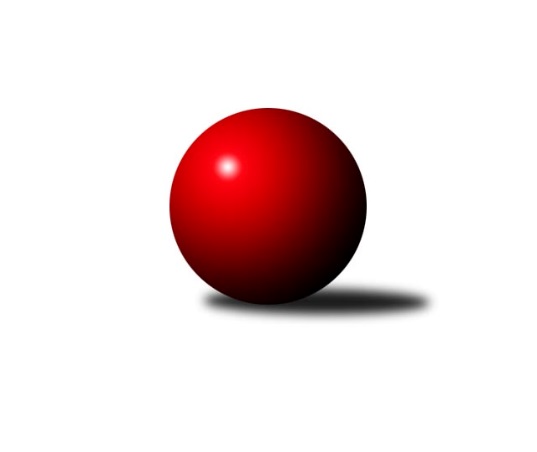 Č.4Ročník 2020/2021	11.6.2024 3. KLM A 2020/2021Statistika 4. kolaTabulka družstev:		družstvo	záp	výh	rem	proh	skore	sety	průměr	body	plné	dorážka	chyby	1.	TJ Elektrárny Kadaň	4	4	0	0	26.0 : 6.0 	(56.5 : 39.5)	3287	8	2219	1068	34.8	2.	SKK Rokycany B	4	3	1	0	24.0 : 8.0 	(61.0 : 35.0)	3364	7	2218	1146	22.5	3.	TJ Lokomotiva Ústí n. L.	4	3	0	1	22.0 : 10.0 	(55.0 : 41.0)	3277	6	2181	1096	20.5	4.	Kuželky Jiskra Hazlov	3	2	0	1	13.5 : 10.5 	(33.0 : 39.0)	3225	4	2150	1075	25.7	5.	SK Škoda VS Plzeň	3	2	0	1	13.0 : 11.0 	(41.0 : 31.0)	3284	4	2213	1071	26.7	6.	CB Dobřany B	4	2	0	2	14.0 : 18.0 	(45.0 : 51.0)	3272	4	2228	1044	37.3	7.	TJ Kovohutě Příbram	4	1	1	2	16.5 : 15.5 	(51.0 : 45.0)	3247	3	2206	1041	30	8.	TJ Teplice Letná	4	1	1	2	15.0 : 17.0 	(50.5 : 45.5)	3250	3	2160	1090	32.5	9.	SK Žižkov Praha	4	0	2	2	10.0 : 22.0 	(40.0 : 56.0)	3226	2	2200	1026	34.3	10.	SKK Podbořany	4	1	0	3	10.0 : 22.0 	(37.5 : 58.5)	3220	2	2176	1044	34	11.	TJ Slavoj Plzeň	3	0	1	2	6.0 : 18.0 	(29.5 : 42.5)	3269	1	2220	1049	32	12.	SKK Bohušovice B	3	0	0	3	6.0 : 18.0 	(28.0 : 44.0)	3117	0	2145	972	52.3Tabulka doma:		družstvo	záp	výh	rem	proh	skore	sety	průměr	body	maximum	minimum	1.	SKK Rokycany B	2	2	0	0	15.0 : 1.0 	(33.0 : 15.0)	3433	4	3500	3365	2.	TJ Elektrárny Kadaň	2	2	0	0	13.0 : 3.0 	(26.5 : 21.5)	3278	4	3330	3226	3.	TJ Lokomotiva Ústí n. L.	1	1	0	0	7.0 : 1.0 	(16.5 : 7.5)	3347	2	3347	3347	4.	SK Škoda VS Plzeň	1	1	0	0	5.0 : 3.0 	(13.5 : 10.5)	3320	2	3320	3320	5.	TJ Teplice Letná	2	1	0	1	8.0 : 8.0 	(26.5 : 21.5)	3227	2	3230	3224	6.	CB Dobřany B	2	1	0	1	8.0 : 8.0 	(24.0 : 24.0)	3320	2	3335	3305	7.	Kuželky Jiskra Hazlov	2	1	0	1	8.0 : 8.0 	(23.5 : 24.5)	3257	2	3259	3254	8.	SK Žižkov Praha	2	0	2	0	8.0 : 8.0 	(21.5 : 26.5)	3378	2	3422	3333	9.	TJ Kovohutě Příbram	3	1	0	2	12.5 : 11.5 	(39.0 : 33.0)	3162	2	3169	3154	10.	TJ Slavoj Plzeň	2	0	1	1	5.0 : 11.0 	(21.5 : 26.5)	3259	1	3314	3203	11.	SKK Bohušovice B	1	0	0	1	1.0 : 7.0 	(8.0 : 16.0)	3045	0	3045	3045	12.	SKK Podbořany	2	0	0	2	5.0 : 11.0 	(19.0 : 29.0)	3233	0	3279	3187Tabulka venku:		družstvo	záp	výh	rem	proh	skore	sety	průměr	body	maximum	minimum	1.	TJ Elektrárny Kadaň	2	2	0	0	13.0 : 3.0 	(30.0 : 18.0)	3282	4	3300	3263	2.	TJ Lokomotiva Ústí n. L.	3	2	0	1	15.0 : 9.0 	(38.5 : 33.5)	3253	4	3325	3126	3.	SKK Rokycany B	2	1	1	0	9.0 : 7.0 	(28.0 : 20.0)	3330	3	3380	3279	4.	Kuželky Jiskra Hazlov	1	1	0	0	5.5 : 2.5 	(9.5 : 14.5)	3194	2	3194	3194	5.	SK Škoda VS Plzeň	2	1	0	1	8.0 : 8.0 	(27.5 : 20.5)	3266	2	3368	3164	6.	CB Dobřany B	2	1	0	1	6.0 : 10.0 	(21.0 : 27.0)	3249	2	3331	3166	7.	SKK Podbořany	2	1	0	1	5.0 : 11.0 	(18.5 : 29.5)	3214	2	3235	3192	8.	TJ Kovohutě Příbram	1	0	1	0	4.0 : 4.0 	(12.0 : 12.0)	3331	1	3331	3331	9.	TJ Teplice Letná	2	0	1	1	7.0 : 9.0 	(24.0 : 24.0)	3261	1	3347	3175	10.	TJ Slavoj Plzeň	1	0	0	1	1.0 : 7.0 	(8.0 : 16.0)	3279	0	3279	3279	11.	SKK Bohušovice B	2	0	0	2	5.0 : 11.0 	(20.0 : 28.0)	3153	0	3182	3124	12.	SK Žižkov Praha	2	0	0	2	2.0 : 14.0 	(18.5 : 29.5)	3150	0	3167	3133Tabulka podzimní části:		družstvo	záp	výh	rem	proh	skore	sety	průměr	body	doma	venku	1.	TJ Elektrárny Kadaň	4	4	0	0	26.0 : 6.0 	(56.5 : 39.5)	3287	8 	2 	0 	0 	2 	0 	0	2.	SKK Rokycany B	4	3	1	0	24.0 : 8.0 	(61.0 : 35.0)	3364	7 	2 	0 	0 	1 	1 	0	3.	TJ Lokomotiva Ústí n. L.	4	3	0	1	22.0 : 10.0 	(55.0 : 41.0)	3277	6 	1 	0 	0 	2 	0 	1	4.	Kuželky Jiskra Hazlov	3	2	0	1	13.5 : 10.5 	(33.0 : 39.0)	3225	4 	1 	0 	1 	1 	0 	0	5.	SK Škoda VS Plzeň	3	2	0	1	13.0 : 11.0 	(41.0 : 31.0)	3284	4 	1 	0 	0 	1 	0 	1	6.	CB Dobřany B	4	2	0	2	14.0 : 18.0 	(45.0 : 51.0)	3272	4 	1 	0 	1 	1 	0 	1	7.	TJ Kovohutě Příbram	4	1	1	2	16.5 : 15.5 	(51.0 : 45.0)	3247	3 	1 	0 	2 	0 	1 	0	8.	TJ Teplice Letná	4	1	1	2	15.0 : 17.0 	(50.5 : 45.5)	3250	3 	1 	0 	1 	0 	1 	1	9.	SK Žižkov Praha	4	0	2	2	10.0 : 22.0 	(40.0 : 56.0)	3226	2 	0 	2 	0 	0 	0 	2	10.	SKK Podbořany	4	1	0	3	10.0 : 22.0 	(37.5 : 58.5)	3220	2 	0 	0 	2 	1 	0 	1	11.	TJ Slavoj Plzeň	3	0	1	2	6.0 : 18.0 	(29.5 : 42.5)	3269	1 	0 	1 	1 	0 	0 	1	12.	SKK Bohušovice B	3	0	0	3	6.0 : 18.0 	(28.0 : 44.0)	3117	0 	0 	0 	1 	0 	0 	2Tabulka jarní části:		družstvo	záp	výh	rem	proh	skore	sety	průměr	body	doma	venku	1.	SKK Bohušovice B	0	0	0	0	0.0 : 0.0 	(0.0 : 0.0)	0	0 	0 	0 	0 	0 	0 	0 	2.	TJ Lokomotiva Ústí n. L.	0	0	0	0	0.0 : 0.0 	(0.0 : 0.0)	0	0 	0 	0 	0 	0 	0 	0 	3.	TJ Teplice Letná	0	0	0	0	0.0 : 0.0 	(0.0 : 0.0)	0	0 	0 	0 	0 	0 	0 	0 	4.	Kuželky Jiskra Hazlov	0	0	0	0	0.0 : 0.0 	(0.0 : 0.0)	0	0 	0 	0 	0 	0 	0 	0 	5.	SKK Rokycany B	0	0	0	0	0.0 : 0.0 	(0.0 : 0.0)	0	0 	0 	0 	0 	0 	0 	0 	6.	TJ Elektrárny Kadaň	0	0	0	0	0.0 : 0.0 	(0.0 : 0.0)	0	0 	0 	0 	0 	0 	0 	0 	7.	CB Dobřany B	0	0	0	0	0.0 : 0.0 	(0.0 : 0.0)	0	0 	0 	0 	0 	0 	0 	0 	8.	TJ Slavoj Plzeň	0	0	0	0	0.0 : 0.0 	(0.0 : 0.0)	0	0 	0 	0 	0 	0 	0 	0 	9.	SK Škoda VS Plzeň	0	0	0	0	0.0 : 0.0 	(0.0 : 0.0)	0	0 	0 	0 	0 	0 	0 	0 	10.	SKK Podbořany	0	0	0	0	0.0 : 0.0 	(0.0 : 0.0)	0	0 	0 	0 	0 	0 	0 	0 	11.	TJ Kovohutě Příbram	0	0	0	0	0.0 : 0.0 	(0.0 : 0.0)	0	0 	0 	0 	0 	0 	0 	0 	12.	SK Žižkov Praha	0	0	0	0	0.0 : 0.0 	(0.0 : 0.0)	0	0 	0 	0 	0 	0 	0 	0 Zisk bodů pro družstvo:		jméno hráče	družstvo	body	zápasy	v %	dílčí body	sety	v %	1.	Petr Fara 	SKK Rokycany B 	4	/	4	(100%)	13	/	16	(81%)	2.	Jakub Dařílek 	TJ Lokomotiva Ústí n. L.  	4	/	4	(100%)	13	/	16	(81%)	3.	Lukáš Hanzlík 	TJ Teplice Letná 	4	/	4	(100%)	12.5	/	16	(78%)	4.	Jaroslav Roj 	TJ Kovohutě Příbram  	4	/	4	(100%)	11.5	/	16	(72%)	5.	Daniel Lukáš 	TJ Elektrárny Kadaň 	4	/	4	(100%)	10	/	16	(63%)	6.	Pavel Honsa 	SKK Rokycany B 	3	/	3	(100%)	9	/	12	(75%)	7.	David Repčík 	Kuželky Jiskra Hazlov  	3	/	3	(100%)	8.5	/	12	(71%)	8.	Milan Vicher 	SK Škoda VS Plzeň  	3	/	3	(100%)	8.5	/	12	(71%)	9.	Jan Koubský 	CB Dobřany B 	3	/	4	(75%)	12.5	/	16	(78%)	10.	Jan Hák 	TJ Elektrárny Kadaň 	3	/	4	(75%)	12	/	16	(75%)	11.	Tomáš Štraicher 	TJ Lokomotiva Ústí n. L.  	3	/	4	(75%)	10.5	/	16	(66%)	12.	Martin Zahálka st.	TJ Lokomotiva Ústí n. L.  	3	/	4	(75%)	10	/	16	(63%)	13.	Stanislav Rada 	SKK Podbořany  	3	/	4	(75%)	9.5	/	16	(59%)	14.	Tomáš Číž 	TJ Kovohutě Příbram  	3	/	4	(75%)	8.5	/	16	(53%)	15.	Josef Šálek 	TJ Lokomotiva Ústí n. L.  	3	/	4	(75%)	8	/	16	(50%)	16.	Alexandr Trpišovský 	TJ Teplice Letná 	3	/	4	(75%)	8	/	16	(50%)	17.	Vladimír Šána 	SKK Podbořany  	3	/	4	(75%)	7	/	16	(44%)	18.	Dominik Novotný 	CB Dobřany B 	3	/	4	(75%)	7	/	16	(44%)	19.	Josef Hůda 	TJ Kovohutě Příbram  	2.5	/	4	(63%)	8	/	16	(50%)	20.	Roman Pytlík 	SKK Rokycany B 	2	/	2	(100%)	8	/	8	(100%)	21.	Michal Dvořák 	TJ Elektrárny Kadaň 	2	/	2	(100%)	6	/	8	(75%)	22.	Michal Hrdina 	TJ Elektrárny Kadaň 	2	/	2	(100%)	5	/	8	(63%)	23.	Luboš Kocmich 	SK Žižkov Praha 	2	/	2	(100%)	5	/	8	(63%)	24.	Ondřej Bína 	Kuželky Jiskra Hazlov  	2	/	2	(100%)	5	/	8	(63%)	25.	Martin Vít 	SK Škoda VS Plzeň  	2	/	3	(67%)	10	/	12	(83%)	26.	David Hošek 	TJ Kovohutě Příbram  	2	/	3	(67%)	8	/	12	(67%)	27.	Vojtěch Havlík 	SKK Rokycany B 	2	/	3	(67%)	8	/	12	(67%)	28.	Jaroslav Chvojka 	SKK Bohušovice B 	2	/	3	(67%)	7.5	/	12	(63%)	29.	Karel Bučko 	TJ Elektrárny Kadaň 	2	/	3	(67%)	7.5	/	12	(63%)	30.	Libor Bureš 	SKK Rokycany B 	2	/	3	(67%)	7.5	/	12	(63%)	31.	Petr Svoboda 	SK Škoda VS Plzeň  	2	/	3	(67%)	7.5	/	12	(63%)	32.	Radek Šípek 	SKK Bohušovice B 	2	/	3	(67%)	7	/	12	(58%)	33.	Josef Kreutzer 	TJ Slavoj Plzeň 	2	/	3	(67%)	7	/	12	(58%)	34.	Tomáš Vrána 	TJ Lokomotiva Ústí n. L.  	2	/	3	(67%)	7	/	12	(58%)	35.	Marcel Lukáš 	TJ Elektrárny Kadaň 	2	/	3	(67%)	6.5	/	12	(54%)	36.	Pavel Repčík 	Kuželky Jiskra Hazlov  	2	/	3	(67%)	6	/	12	(50%)	37.	Petr Harmáček 	TJ Slavoj Plzeň 	2	/	3	(67%)	5.5	/	12	(46%)	38.	Pavel Andrlík ml.	SKK Rokycany B 	2	/	3	(67%)	5	/	12	(42%)	39.	Martin Prokůpek 	SKK Rokycany B 	2	/	3	(67%)	5	/	12	(42%)	40.	Jan Filip 	TJ Teplice Letná 	2	/	4	(50%)	11.5	/	16	(72%)	41.	Jan Hybš 	TJ Teplice Letná 	2	/	4	(50%)	9	/	16	(56%)	42.	Pavel Holub 	SK Žižkov Praha 	2	/	4	(50%)	8.5	/	16	(53%)	43.	Milan Findejs 	CB Dobřany B 	2	/	4	(50%)	8	/	16	(50%)	44.	Petr Dvořák 	TJ Elektrárny Kadaň 	2	/	4	(50%)	7.5	/	16	(47%)	45.	Kamil Ausbuher 	SKK Podbořany  	2	/	4	(50%)	6.5	/	16	(41%)	46.	Petr Haken 	Kuželky Jiskra Hazlov  	1	/	1	(100%)	3	/	4	(75%)	47.	Martin Provazník 	CB Dobřany B 	1	/	1	(100%)	3	/	4	(75%)	48.	Jakub Kovářík 	TJ Slavoj Plzeň 	1	/	1	(100%)	2	/	4	(50%)	49.	Josef Hořejší 	TJ Slavoj Plzeň 	1	/	2	(50%)	5	/	8	(63%)	50.	Vladimír Rygl 	SK Škoda VS Plzeň  	1	/	2	(50%)	4.5	/	8	(56%)	51.	Tomáš Charvát 	SKK Bohušovice B 	1	/	2	(50%)	4	/	8	(50%)	52.	Luboš Řezáč 	TJ Kovohutě Příbram  	1	/	2	(50%)	4	/	8	(50%)	53.	Dominik Černý 	SKK Rokycany B 	1	/	2	(50%)	3.5	/	8	(44%)	54.	Pavel Řehánek 	SK Žižkov Praha 	1	/	3	(33%)	7	/	12	(58%)	55.	Pavel Říhánek 	SK Škoda VS Plzeň  	1	/	3	(33%)	6.5	/	12	(54%)	56.	Stanislav Schuh 	SK Žižkov Praha 	1	/	3	(33%)	5	/	12	(42%)	57.	Matěj Novák 	Kuželky Jiskra Hazlov  	1	/	3	(33%)	5	/	12	(42%)	58.	Martin Perníček 	SKK Bohušovice B 	1	/	3	(33%)	3.5	/	12	(29%)	59.	Milan Grejtovský 	TJ Lokomotiva Ústí n. L.  	1	/	4	(25%)	6.5	/	16	(41%)	60.	Roman Lipchavský 	CB Dobřany B 	1	/	4	(25%)	4.5	/	16	(28%)	61.	Martin Beran 	SK Žižkov Praha 	1	/	4	(25%)	3	/	16	(19%)	62.	Stanislav Novák 	Kuželky Jiskra Hazlov  	0.5	/	3	(17%)	4	/	12	(33%)	63.	Josef Fišer 	CB Dobřany B 	0	/	1	(0%)	2	/	4	(50%)	64.	Václav Kodet 	TJ Kovohutě Příbram  	0	/	1	(0%)	2	/	4	(50%)	65.	Jiří Zetek 	SK Žižkov Praha 	0	/	1	(0%)	2	/	4	(50%)	66.	Václav Šefl 	TJ Kovohutě Příbram  	0	/	1	(0%)	2	/	4	(50%)	67.	Miroslav Šnejdar ml.	SKK Rokycany B 	0	/	1	(0%)	2	/	4	(50%)	68.	František Bürger 	TJ Slavoj Plzeň 	0	/	1	(0%)	1	/	4	(25%)	69.	Jindřich Formánek 	TJ Teplice Letná 	0	/	1	(0%)	1	/	4	(25%)	70.	Karel Sviták 	CB Dobřany B 	0	/	1	(0%)	1	/	4	(25%)	71.	Milan Slabý 	SKK Bohušovice B 	0	/	1	(0%)	1	/	4	(25%)	72.	Petr Veverka 	SK Žižkov Praha 	0	/	1	(0%)	1	/	4	(25%)	73.	Martin Soukup 	TJ Teplice Letná 	0	/	1	(0%)	1	/	4	(25%)	74.	Pavel Stupka 	SKK Podbořany  	0	/	1	(0%)	0.5	/	4	(13%)	75.	Lukáš Jaroš 	SK Škoda VS Plzeň  	0	/	1	(0%)	0	/	4	(0%)	76.	Jaroslav Wagner 	SKK Podbořany  	0	/	2	(0%)	3	/	8	(38%)	77.	Milan Vrabec 	CB Dobřany B 	0	/	2	(0%)	2.5	/	8	(31%)	78.	Vojtěch Filip 	TJ Teplice Letná 	0	/	2	(0%)	2.5	/	8	(31%)	79.	Zdeněk Haas 	TJ Kovohutě Příbram  	0	/	2	(0%)	2	/	8	(25%)	80.	Václav Šváb 	SKK Podbořany  	0	/	2	(0%)	2	/	8	(25%)	81.	Jan Pešek 	TJ Slavoj Plzeň 	0	/	2	(0%)	2	/	8	(25%)	82.	Jakub Harmáček 	TJ Slavoj Plzeň 	0	/	2	(0%)	1	/	8	(13%)	83.	Martin Čistý 	TJ Kovohutě Příbram  	0	/	3	(0%)	5	/	12	(42%)	84.	Jiří Opatrný 	TJ Slavoj Plzeň 	0	/	3	(0%)	5	/	12	(42%)	85.	Roman Pivoňka 	CB Dobřany B 	0	/	3	(0%)	4.5	/	12	(38%)	86.	Miloš Černohorský 	SK Škoda VS Plzeň  	0	/	3	(0%)	4	/	12	(33%)	87.	Ladislav Koláček 	SKK Bohušovice B 	0	/	3	(0%)	3	/	12	(25%)	88.	Lukáš Vacek 	SK Žižkov Praha 	0	/	3	(0%)	3	/	12	(25%)	89.	Vladimír Chrpa 	SKK Bohušovice B 	0	/	3	(0%)	2	/	12	(17%)	90.	Miroslav Repčík 	Kuželky Jiskra Hazlov  	0	/	3	(0%)	1.5	/	12	(13%)	91.	Jan Salajka 	TJ Teplice Letná 	0	/	4	(0%)	5	/	16	(31%)	92.	Rudolf Hofmann 	SKK Podbořany  	0	/	4	(0%)	5	/	16	(31%)Průměry na kuželnách:		kuželna	průměr	plné	dorážka	chyby	výkon na hráče	1.	SK Žižkov Praha, 1-4	3370	2230	1140	32.3	(561.8)	2.	SKK Rokycany, 1-4	3334	2243	1091	32.0	(555.7)	3.	TJ Slavoj Plzeň, 1-4	3287	2205	1082	28.3	(547.8)	4.	CB Dobřany, 1-4	3283	2236	1046	40.0	(547.2)	5.	TJ Lokomotiva Ústí nad Labem, 1-4	3256	2207	1049	26.5	(542.8)	6.	Hazlov, 1-4	3250	2184	1066	30.5	(541.8)	7.	SK Škoda VS Plzeň, 1-4	3247	2170	1077	29.5	(541.3)	8.	Podbořany, 1-4	3243	2201	1041	33.0	(540.6)	9.	TJ Teplice Letná, 1-4	3203	2173	1030	30.0	(534.0)	10.	Bohušovice, 1-4	3185	2125	1060	34.5	(530.8)	11.	TJ Fezko Strakonice, 1-4	3182	2151	1031	29.3	(530.4)Nejlepší výkony na kuželnách:SK Žižkov Praha, 1-4SK Žižkov Praha	3422	2. kolo	Lukáš Hanzlík 	TJ Teplice Letná	620	4. koloSKK Rokycany B	3380	2. kolo	Pavel Holub 	SK Žižkov Praha	592	2. koloTJ Teplice Letná	3347	4. kolo	Pavel Honsa 	SKK Rokycany B	591	2. koloSK Žižkov Praha	3333	4. kolo	Pavel Andrlík ml.	SKK Rokycany B	587	2. kolo		. kolo	Pavel Řehánek 	SK Žižkov Praha	585	2. kolo		. kolo	Luboš Kocmich 	SK Žižkov Praha	583	2. kolo		. kolo	Alexandr Trpišovský 	TJ Teplice Letná	581	4. kolo		. kolo	Pavel Řehánek 	SK Žižkov Praha	581	4. kolo		. kolo	Stanislav Schuh 	SK Žižkov Praha	568	4. kolo		. kolo	Martin Beran 	SK Žižkov Praha	568	4. koloSKK Rokycany, 1-4SKK Rokycany B	3500	3. kolo	Roman Pytlík 	SKK Rokycany B	668	3. koloSKK Rokycany B	3365	1. kolo	Petr Fara 	SKK Rokycany B	597	3. koloTJ Slavoj Plzeň	3279	3. kolo	Vojtěch Havlík 	SKK Rokycany B	594	1. koloSKK Podbořany 	3192	1. kolo	Martin Prokůpek 	SKK Rokycany B	593	1. kolo		. kolo	Rudolf Hofmann 	SKK Podbořany 	584	1. kolo		. kolo	Pavel Honsa 	SKK Rokycany B	582	3. kolo		. kolo	Libor Bureš 	SKK Rokycany B	565	3. kolo		. kolo	František Bürger 	TJ Slavoj Plzeň	565	3. kolo		. kolo	Vojtěch Havlík 	SKK Rokycany B	556	3. kolo		. kolo	Dominik Černý 	SKK Rokycany B	555	1. koloTJ Slavoj Plzeň, 1-4TJ Kovohutě Příbram 	3331	2. kolo	Josef Kreutzer 	TJ Slavoj Plzeň	612	2. koloTJ Slavoj Plzeň	3314	2. kolo	David Hošek 	TJ Kovohutě Příbram 	602	2. koloTJ Elektrárny Kadaň	3300	4. kolo	Petr Harmáček 	TJ Slavoj Plzeň	580	4. koloTJ Slavoj Plzeň	3203	4. kolo	Petr Harmáček 	TJ Slavoj Plzeň	575	2. koloKuželky Jiskra Hazlov 	0	1. kolo	Jaroslav Roj 	TJ Kovohutě Příbram 	574	2. koloTJ Slavoj Plzeň	0	1. kolo	Jan Hák 	TJ Elektrárny Kadaň	570	4. kolo		. kolo	Petr Dvořák 	TJ Elektrárny Kadaň	566	4. kolo		. kolo	Tomáš Číž 	TJ Kovohutě Příbram 	565	2. kolo		. kolo	Václav Kodet 	TJ Kovohutě Příbram 	556	2. kolo		. kolo	Michal Hrdina 	TJ Elektrárny Kadaň	553	4. koloCB Dobřany, 1-4SK Škoda VS Plzeň 	3368	3. kolo	Pavel Říhánek 	SK Škoda VS Plzeň 	615	3. koloCB Dobřany B	3335	1. kolo	Jan Koubský 	CB Dobřany B	594	3. koloCB Dobřany B	3305	3. kolo	Jan Koubský 	CB Dobřany B	593	1. koloSKK Bohušovice B	3124	1. kolo	Petr Svoboda 	SK Škoda VS Plzeň 	579	3. kolo		. kolo	Roman Lipchavský 	CB Dobřany B	574	1. kolo		. kolo	Milan Findejs 	CB Dobřany B	569	1. kolo		. kolo	Radek Šípek 	SKK Bohušovice B	569	1. kolo		. kolo	Martin Provazník 	CB Dobřany B	568	1. kolo		. kolo	Dominik Novotný 	CB Dobřany B	558	3. kolo		. kolo	Miloš Černohorský 	SK Škoda VS Plzeň 	554	3. koloTJ Lokomotiva Ústí nad Labem, 1-4TJ Lokomotiva Ústí n. L. 	3347	2. kolo	Jakub Dařílek 	TJ Lokomotiva Ústí n. L. 	584	2. koloCB Dobřany B	3166	2. kolo	Tomáš Štraicher 	TJ Lokomotiva Ústí n. L. 	579	2. kolo		. kolo	Dominik Novotný 	CB Dobřany B	568	2. kolo		. kolo	Milan Grejtovský 	TJ Lokomotiva Ústí n. L. 	559	2. kolo		. kolo	Roman Pivoňka 	CB Dobřany B	558	2. kolo		. kolo	Tomáš Vrána 	TJ Lokomotiva Ústí n. L. 	557	2. kolo		. kolo	Martin Zahálka st.	TJ Lokomotiva Ústí n. L. 	548	2. kolo		. kolo	Jan Koubský 	CB Dobřany B	527	2. kolo		. kolo	Josef Šálek 	TJ Lokomotiva Ústí n. L. 	520	2. kolo		. kolo	Josef Fišer 	CB Dobřany B	517	2. koloHazlov, 1-4TJ Lokomotiva Ústí n. L. 	3308	4. kolo	Tomáš Štraicher 	TJ Lokomotiva Ústí n. L. 	613	4. koloKuželky Jiskra Hazlov 	3259	4. kolo	Jakub Dařílek 	TJ Lokomotiva Ústí n. L. 	596	4. koloKuželky Jiskra Hazlov 	3254	2. kolo	Radek Šípek 	SKK Bohušovice B	576	2. koloSKK Bohušovice B	3182	2. kolo	Josef Šálek 	TJ Lokomotiva Ústí n. L. 	575	4. kolo		. kolo	Matěj Novák 	Kuželky Jiskra Hazlov 	574	4. kolo		. kolo	Jaroslav Chvojka 	SKK Bohušovice B	573	2. kolo		. kolo	Stanislav Novák 	Kuželky Jiskra Hazlov 	564	4. kolo		. kolo	Pavel Repčík 	Kuželky Jiskra Hazlov 	561	4. kolo		. kolo	Matěj Novák 	Kuželky Jiskra Hazlov 	559	2. kolo		. kolo	Ondřej Bína 	Kuželky Jiskra Hazlov 	555	2. koloSK Škoda VS Plzeň, 1-4SK Škoda VS Plzeň 	3320	2. kolo	Martin Vít 	SK Škoda VS Plzeň 	613	2. koloTJ Teplice Letná	3175	2. kolo	Petr Svoboda 	SK Škoda VS Plzeň 	590	2. koloSKK Bohušovice B	0	4. kolo	Lukáš Hanzlík 	TJ Teplice Letná	579	2. koloSK Škoda VS Plzeň 	0	4. kolo	Pavel Říhánek 	SK Škoda VS Plzeň 	559	2. kolo		. kolo	Alexandr Trpišovský 	TJ Teplice Letná	551	2. kolo		. kolo	Jan Hybš 	TJ Teplice Letná	549	2. kolo		. kolo	Jan Filip 	TJ Teplice Letná	548	2. kolo		. kolo	Miloš Černohorský 	SK Škoda VS Plzeň 	543	2. kolo		. kolo	Milan Vicher 	SK Škoda VS Plzeň 	525	2. kolo		. kolo	Jan Salajka 	TJ Teplice Letná	516	2. koloPodbořany, 1-4CB Dobřany B	3331	4. kolo	Jan Hák 	TJ Elektrárny Kadaň	591	3. koloTJ Elektrárny Kadaň	3330	3. kolo	Michal Dvořák 	TJ Elektrárny Kadaň	591	3. koloSKK Podbořany 	3279	4. kolo	Jan Koubský 	CB Dobřany B	582	4. koloTJ Elektrárny Kadaň	3263	2. kolo	Kamil Ausbuher 	SKK Podbořany 	569	4. koloTJ Elektrárny Kadaň	3226	1. kolo	Jan Hák 	TJ Elektrárny Kadaň	568	1. koloSKK Podbořany 	3187	2. kolo	Vladimír Šána 	SKK Podbořany 	567	2. koloSK Žižkov Praha	3167	3. kolo	Karel Bučko 	TJ Elektrárny Kadaň	566	1. koloSK Škoda VS Plzeň 	3164	1. kolo	Karel Bučko 	TJ Elektrárny Kadaň	565	2. kolo		. kolo	Stanislav Rada 	SKK Podbořany 	563	2. kolo		. kolo	Milan Vrabec 	CB Dobřany B	563	4. koloTJ Teplice Letná, 1-4SKK Podbořany 	3235	3. kolo	Alexandr Trpišovský 	TJ Teplice Letná	570	1. koloTJ Teplice Letná	3230	3. kolo	Lukáš Hanzlík 	TJ Teplice Letná	564	1. koloTJ Teplice Letná	3224	1. kolo	Alexandr Trpišovský 	TJ Teplice Letná	564	3. koloTJ Lokomotiva Ústí n. L. 	3126	1. kolo	Jaroslav Wagner 	SKK Podbořany 	561	3. kolo		. kolo	Jan Hybš 	TJ Teplice Letná	561	3. kolo		. kolo	Stanislav Rada 	SKK Podbořany 	557	3. kolo		. kolo	Vladimír Šána 	SKK Podbořany 	557	3. kolo		. kolo	Tomáš Štraicher 	TJ Lokomotiva Ústí n. L. 	555	1. kolo		. kolo	Jakub Dařílek 	TJ Lokomotiva Ústí n. L. 	546	1. kolo		. kolo	Josef Šálek 	TJ Lokomotiva Ústí n. L. 	543	1. koloBohušovice, 1-4TJ Lokomotiva Ústí n. L. 	3325	3. kolo	Radek Šípek 	SKK Bohušovice B	588	3. koloSKK Bohušovice B	3045	3. kolo	Tomáš Štraicher 	TJ Lokomotiva Ústí n. L. 	568	3. kolo		. kolo	Josef Šálek 	TJ Lokomotiva Ústí n. L. 	566	3. kolo		. kolo	Tomáš Vrána 	TJ Lokomotiva Ústí n. L. 	566	3. kolo		. kolo	Milan Grejtovský 	TJ Lokomotiva Ústí n. L. 	552	3. kolo		. kolo	Jakub Dařílek 	TJ Lokomotiva Ústí n. L. 	551	3. kolo		. kolo	Tomáš Charvát 	SKK Bohušovice B	528	3. kolo		. kolo	Martin Zahálka st.	TJ Lokomotiva Ústí n. L. 	522	3. kolo		. kolo	Martin Perníček 	SKK Bohušovice B	512	3. kolo		. kolo	Ladislav Koláček 	SKK Bohušovice B	496	3. koloTJ Fezko Strakonice, 1-4SKK Rokycany B	3279	4. kolo	Roman Pytlík 	SKK Rokycany B	587	4. koloKuželky Jiskra Hazlov 	3194	3. kolo	David Hošek 	TJ Kovohutě Příbram 	583	1. koloTJ Kovohutě Příbram 	3169	1. kolo	Ondřej Bína 	Kuželky Jiskra Hazlov 	572	3. koloTJ Kovohutě Příbram 	3164	3. kolo	Josef Hůda 	TJ Kovohutě Příbram 	569	4. koloTJ Kovohutě Příbram 	3154	4. kolo	David Hošek 	TJ Kovohutě Příbram 	550	4. koloSK Žižkov Praha	3133	1. kolo	Petr Fara 	SKK Rokycany B	549	4. kolo		. kolo	Pavel Holub 	SK Žižkov Praha	548	1. kolo		. kolo	Jaroslav Roj 	TJ Kovohutě Příbram 	547	3. kolo		. kolo	Pavel Andrlík ml.	SKK Rokycany B	546	4. kolo		. kolo	David Repčík 	Kuželky Jiskra Hazlov 	546	3. koloČetnost výsledků:	8.0 : 0.0	1x	7.0 : 1.0	4x	6.0 : 2.0	2x	5.0 : 3.0	3x	4.0 : 4.0	3x	3.0 : 5.0	4x	2.5 : 5.5	1x	2.0 : 6.0	2x	1.0 : 7.0	2x